Encerramento das atividades do SCFV 2023Na noite de ontem aconteceu o encerramento dos trabalhos do Serviço de Convivência e Fortalecimento de Vínculos da Criança e do Adolescente de Pranchita, onde apresentou-se o grupo de capoeira, apresentação com as crianças, este evento contou com a presença de toda a família das crianças envolvidas, ao final foi entregue um kit escolar composto por 5 cadernos, lápis de cor, régua, 4 canetas , 2 lápis, 1 régua, 1 apontador e 1 borracha, também receberam a cestinha natalina, um brinquedo oferecido através do Natal Solidária promovido pela primeira dama Luciana Saito Massa e na oportunidade as 8 crianças com maior frequência também foram presenteadas. Segundo a coordenadora Fabiana Da Silva Tonet o evento superou as expectativas quanto a presença das famílias participantes e que o comprometimento dos pais é importante para o desenvolvimento da criança.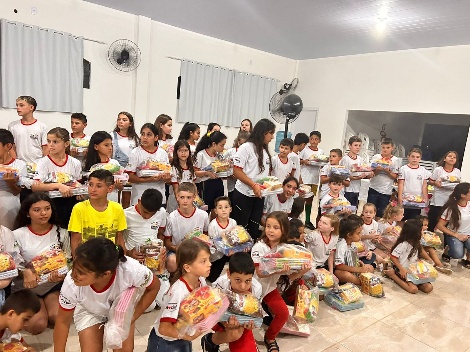 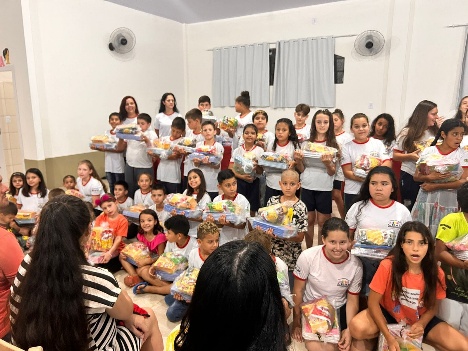 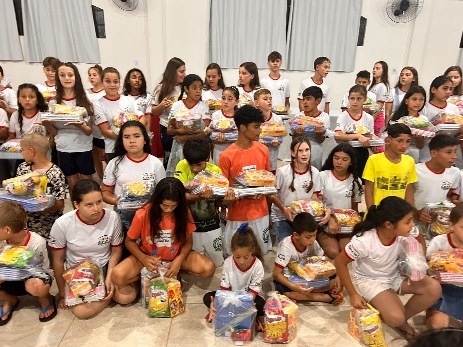 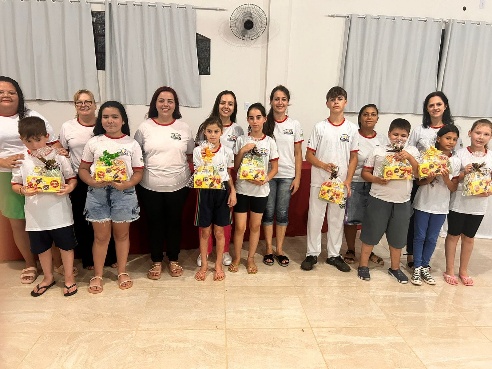 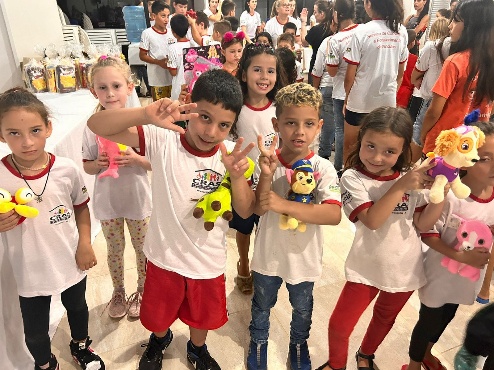 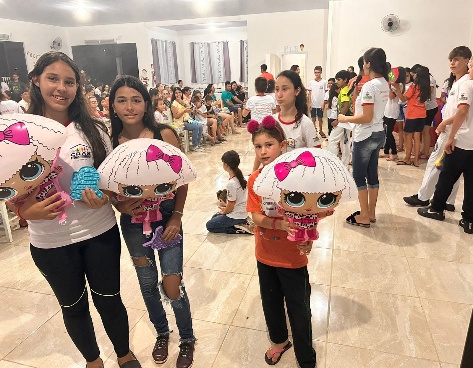 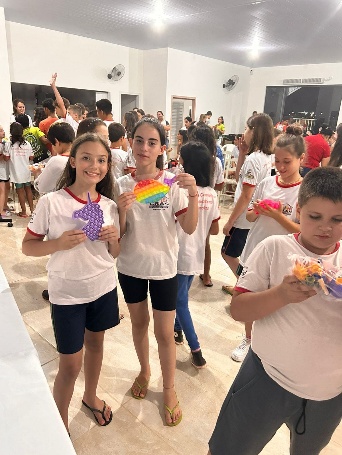 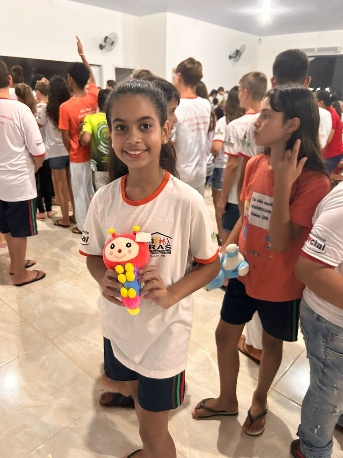 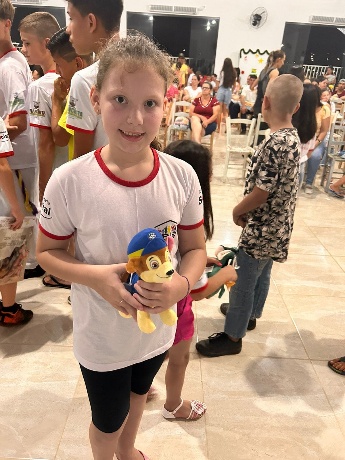 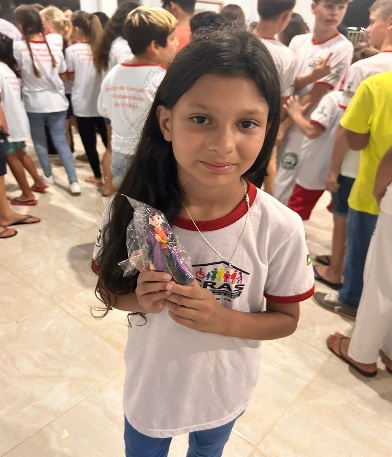 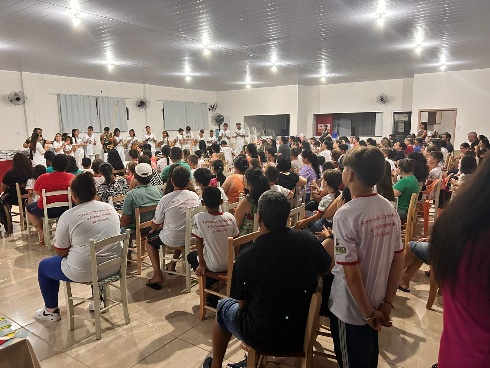 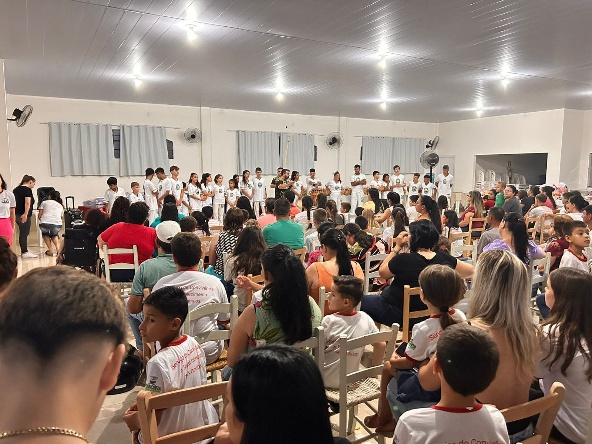 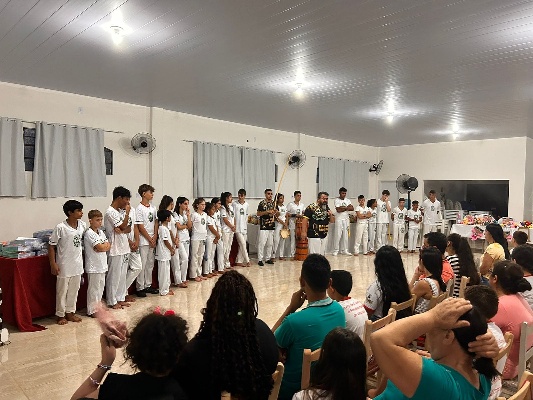 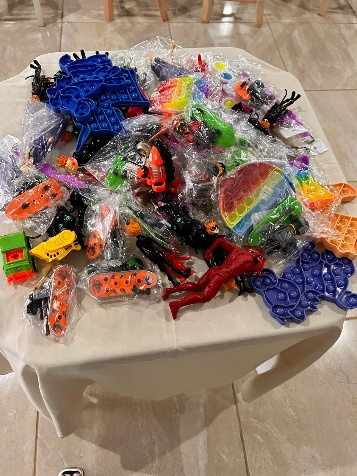 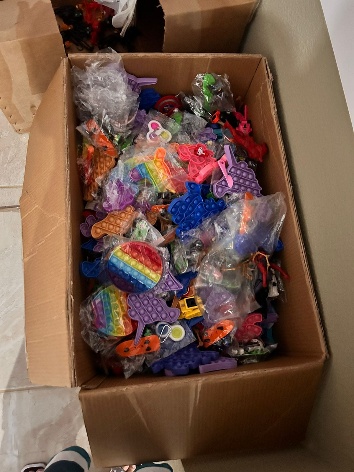 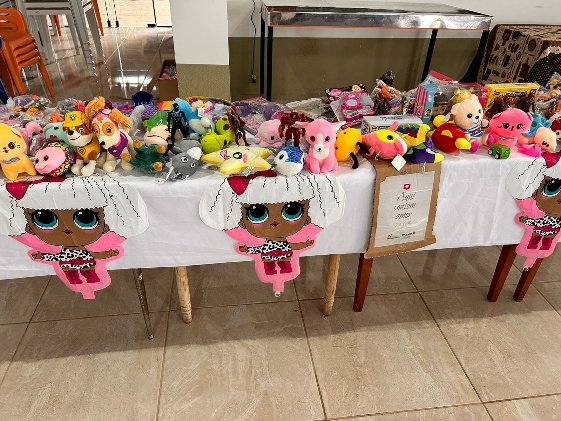 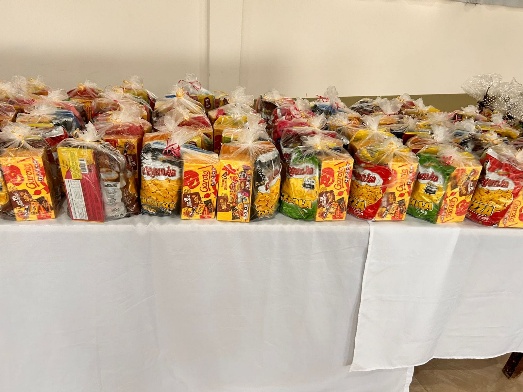 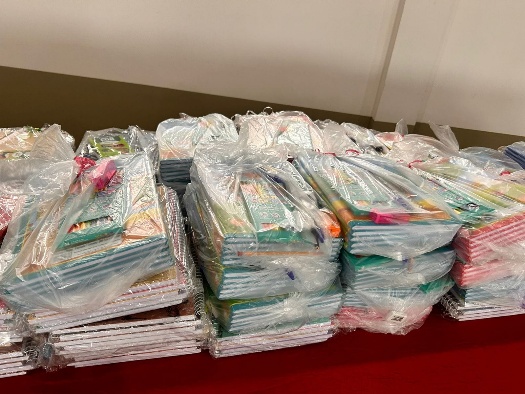 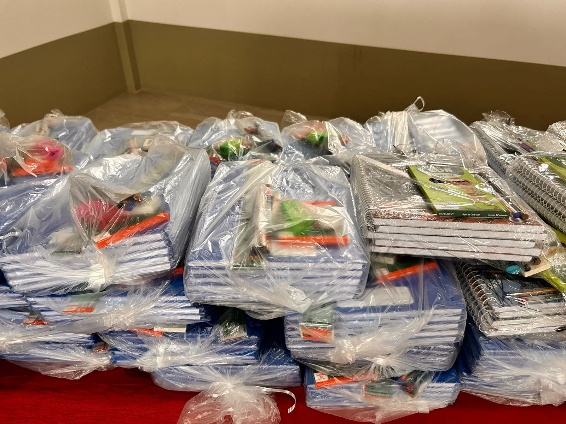 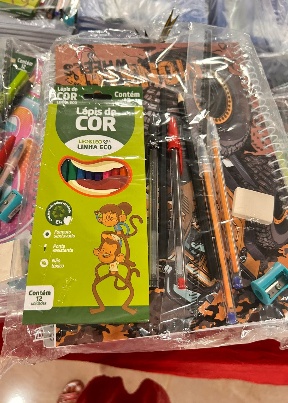 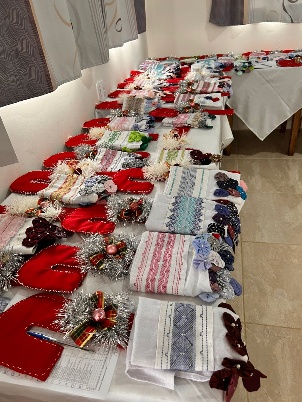 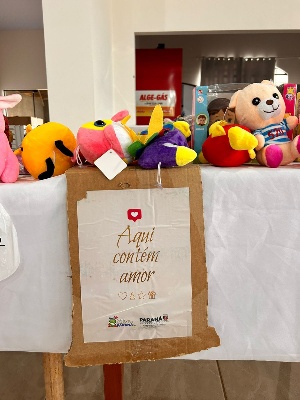 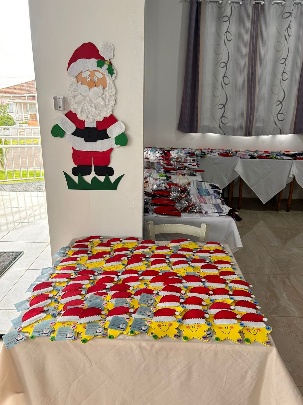 